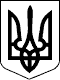 128 СЕСІЯ ЩАСЛИВЦЕВСЬКОЇ СІЛЬСЬКОЇ РАДИ7 СКЛИКАННЯРІШЕННЯ30.09.2020 р.                                          № 2579с. ЩасливцевеПро затвердження експертної грошової оцінки земельної ділянки по вул. Київська, *** в с. Щасливцеве та її продаж.На виконання власного рішення 125 сесії Щасливцевської сільської ради 7 скликання №2513 від 31.08.2020 р. "Про надання згоди на викуп земельної ділянки в с. Щасливцеве по вул. Київська, ***" та розглянувши Звіт про експертну грошову оцінку земельної ділянки комунальної власності, дата оцінки 22.09.2020 р., складений Фізичною особою-підприємцем ***(Сертифікат суб’єкта оціночної діяльності №*** виданий 24.10.2019 р. Фондом державного майна України) та Рецензію на цей звіт (від 25.09.2020 р. надану Фізичною особою-*** (Кваліфікаційне свідоцтво оцінювача з експертної грошової оцінки земельних ділянок, серія *** №*** від 20.12.2014 р., видане Державним агентством земельних ресурсів України; посвідчення про підвищення кваліфікації оцінювача з експертної грошової оцінки земельних ділянок, серії *** №*** від 05.12.2018 р. Державною службою України з питань геодезії, картографії та кадастру), враховуючи що на земельній ділянці розташовано об'єкт нерухомого майна – дитячий виховний оздоровчий центр "Рассвет" що є власністю фізичної особи громадянина *** (ідентифікаційний номер - ***)) (у Державному реєстрі речових прав на нерухоме майно, реєстраційний номер об’єкту нерухомого майна – ***, номер запису про право власності - ***), керуючись Законом України "Про оцінку земель", ст.ст. 12, 127, 128, 134 Земельного кодексу України, ст. 26 Закону України "Про місцеве самоврядування в Україні", сесія сільської радиВИРІШИЛА:1. Затвердити експертну грошову оцінку земельної ділянки несільськогосподарського призначення комунальної власності (звіт складено Фізичною особою-підприємцем *** (ідентифікаційний номер ***)) з кадастровим номером 6522186500:04:001:22***, площею 1,4057 га., цільове призначення для будівництва та обслуговування санаторно-оздоровчих закладів (КВЦПЗ – 06.01), розташованої по вул. Київська, ***в с. Щасливцеве Генічеського району Херсонської області у сумі *** (***) гривні.2 Передати у власність шляхом викупу (продати уклавши нотаріально посвідчений договір купівлі-продажу), фізичній особі громадянину *** (паспорт *** №*** виданий Генічеським РВ УМВС України в Херсонській області 28.02.2011 р., ідентифікаційний номер - ***) земельну ділянку зазначену у п. 1 цього рішення, що є комунальною власністю Щасливцевської сільської ради (в Державному реєстрі речових прав на нерухоме майно реєстраційний номер об’єкту нерухомого майна – ***, номер запису про право власності –***), за ціною *** (***) гривні, зарахувавши до цієї ціни сплачений цією особою відповідно до Договору №*** від 31.08.2020 р., авансовий внесок у розмирі *** (***) гривень.3. Фізичній особі зазначеній у пункті 2 цього рішення, сплатити до укладання нотаріально посвідченого договору купівлі-продажу земельної ділянки зазначеної у пункті 1 цього рішення, решту ціни цієї земельної ділянки у розмирі *** (***) гривні на рахунок Щасливцевської сільської ради - №UA488999980314141941000021128, код платежу 33010100, одержувач УК у Генічеському районі (код ЄДРПОУ 37934859), банк Казначейство України (ЕАП), МФО 899998, призначення платежу - "Остаточний розрахунок з оплати ціни земельної ділянки з кадастровим номером 6522186500:04:001:22***".4. Доручити сільському голові Плохушко В.О. на виконання цього рішення укласти нотаріально посвідчений договір купівлі-продажу земельної ділянки зазначеної у п. 1 цього рішення, за ціною та з особою зазначених у п. 2 цього рішення.5. Контроль за виконанням цього рішення покласти на Постійну комісію Щасливцевської сільської ради з питань регулювання земельних відносин та охорони навколишнього середовища.Сільський голова                                             В. ПЛОХУШКО